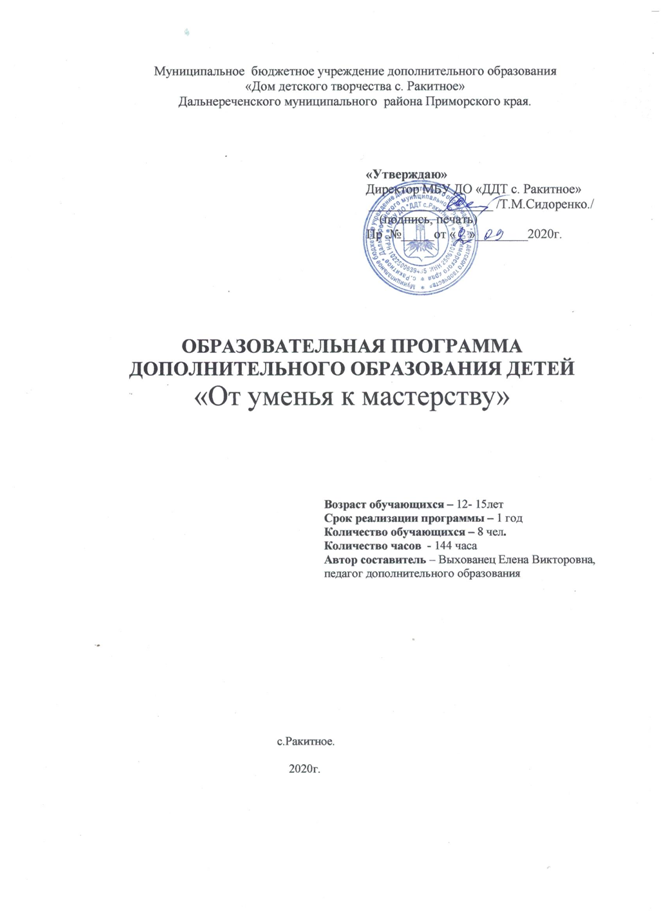 ПОЯСНИТЕЛЬНАЯ ЗАПИСКА.            Программа  «От уменья к мастерству» разработана в соответствии с  Законом РФ «Об образовании», Типовым Положением об образовательном учреждении дополнительного образования детей, Новыми требованиями к программам дополнительного образования для детей / Письмо Минобразования России от 11.12.2006г. № 06-1844/. санитарно-эпидемиологическим требованиям к учреждениям дополнительного образования детей  (внешкольным учреждениям), введенным 20.08. 2014 года постановлением главного государственного санитарного врача РФ от 04.07.2014года № 41Д, с Приказом Министерства образования и науки Российской Федерации от 29.08.2014г. №1008 г. Москва «Об утверждении Порядка организации и осуществления образовательной деятельности по дополнительным общеобразовательным программам.Программа  имеет художественную направленность с элементами декоративно-прикладного творчества. Включает в себя следующие  разделы  декоративно-прикладного  искусства: художественная роспись,  лепка, декоративные техники работы с бумагой и картоном, бросовым материалом и предназначена для работы с детьми  коррекционной школы 8 вида.Актуальность программы  заключается в том, что виды деятельности, включенные в программу, оказывают влияние на общее развитие детей с ограниченными возможностями здоровья, в том числе и на развитие эстетического чувства, создают необходимые условия для развития сенсомоторной культуры ребенка и хорошего эмоционального фона.Физиологи установили, что наши пальцы органически связаны с мозговыми и внутренними органами. Поэтому тренировка рук стимулирует само регуляцию организма, повышает функциональную деятельность мозга и других органов. Давно известно о взаимосвязи развития рук и интеллекта. Даже простейшие ручные работы требуют постоянного внимания и заставляют думать ребенка. Искусная работа руками еще более способствует совершенствованию мозга. Изготовление поделки – это не только выполнение определенных движений, но и  развитие практического интеллекта: ребенок учится  анализировать задание, планировать ход его выполнения. Например,  во время лепки  ребёнок осознаёт различные свойства пластилина, знакомится с объёмной формой, строением и пропорциями предметов, у него развивается точность движений рук и глазомер, формируются конструктивные способности. Лепка из пластилина позволяет развивать в детях с отклонениями в развитии умственную активность, творчество, художественный вкус и многие другие качества, без которых невозможно формирование основ социально - адаптированной личности. Квиллинг развивает: мелкую моторику рук и глазомер; художественный вкус, творческие способности и фантазии детей; способность работать руками, приучает  к точным движениям пальцев; Совершенствует пространственное воображение.Цель программы:  Формирование знаний, умений, навыков, способностей и качеств личности детей с ограниченными возможностями  здоровья  при помощи  декоративно-прикладного творчества. Образовательные задачи:Формировать  знания   работы с различными материалами в различных техниках декоративно-прикладного искусства (аппликация,  лепка); формировать умение сравнивать и анализировать свойства предметов объёмной формы, вычленять главное и второстепенное;формировать двигательные трудовые навыки, координирующие работу кистей рук;         обогащать их словарный запас специфическими терминами.Коррекционные задачи:         Развивать мелкую моторику кисти и пальцев рук;Развивать зрительную память и внимание;Развивать слуховое  внимание и память;Формировать представления о свойствах предметов (цвет, форма, величина).Воспитательно-развивающие  задачи:развивать художественный вкус, фантазию, пространственное воображение;создавать в студии соответствующую эстетическую среду;Развивать глазомер;воспитывать внимание, аккуратность, трудолюбие, доброжелательное отношение друг к другу, сотворчество;воспитывать стремление к разумной организации своего свободного времени.Группа малокомплектная, разновозрастная (12-15 лет), состоит из 10 человек.Формы и режим занятий.Программа «От уменья к мастерству»  рассчитана на 1 год обучения.            Занятия проходят  по 2 часа  2 раза в неделю.В процессе занятий используются различные формы занятий: традиционные, комбинированные и практические занятия, игры, праздники, конкурсы, творческие проекты, открытые уроки.            Методы, в основе которых лежит способ организации занятия: словесный (устное изложение, беседа, рассказ и т.д.), объяснение задания могут доходить до нескольких раз, это связано с особенностями мыслительных процессов таких детей; наглядный: показ мультимедийных материалов, иллюстраций, наблюдений.Показ (выполнение) педагогом, работа по образцу; наглядный: (выполнение работ по инструкционным картам, схемам и др.).Методы, в основе которых лежит уровень деятельности детей: объяснительно — иллюстративный – дети воспринимают и усваивают готовую информацию; репродуктивный – учащиеся воспроизводят полученные знания и освоенные способы деятельности; исследовательский – самостоятельная творческая работа учащихся.Методы, в основе которых лежит форма организации деятельности учащихся на занятиях: фронтальный – одновременная работа со всеми учащимися; индивидуально — фронтальный – чередование индивидуальных и фронтальных форм работы; групповой – организация работы в группах; индивидуальный – индивидуальное выполнение заданий, решение проблем.Основной формой работы являются учебные занятия. В начале каждого занятия  проводится  краткая теоретическая беседа, затем практическая работа, завершается занятие просмотром работ, подведением  итогов. В процессе обучения происходит постепенное усложнение материала. Широко применяются занятия по методике «мастер-класс», для этого используются мультимедийные презентации, когда педагог вместе с обучающимися выполняет задание, последовательно комментируя все стадии ее выполнения, задавая наводящие и контрольные вопросы по ходу выполнения работы, находя ученические ошибки и подсказывая пути их исправления. На каждом занятии ребенок создаёт уникальную поделку (творческий продукт), используя различные выразительные свойства художественных материалов.       Дети учатся аккуратности, экономии материалов, точности исполнения работ, качественной обработке изделия. Особое внимание уделяется технике безопасности при работе с техническими средствами.Большой интерес на занятиях вызывает использование игровых приемов.  Игры проводятся с целью проверки усвоения терминов, понятий и в качестве психологической разгрузки, предлагаются специально составленные кроссворды, используются словесные игры, загадки, показ слайдов и презентаций, мастер классы из Интернет-ресурсов. Постоянный поиск новых форм и методов организации учебного и воспитательного процесса позволяет делать работу с детьми более разнообразной, эмоционально и информационно насыщенной.В программе реализуются здоровье сберегающие технологии, создает условия для здорового развития учащихся, на каждом занятии проводятся физкультминутки, динамические паузы.На занятиях дети знакомятся с различными  инструментами и материалами,  фактурой и свойствами материалов, специальной терминологией,  с основными техническими приёмами и технологией, требованиями и правилами, используемыми при выполнении той или иной работы. Учатся самостоятельно изготавливать оригинальные красивые и полезные изделия из различных материалов.Принципы, лежащие в основе программы:• доступности (простота, соответствие возрастным и индивидуальным особенностям);• наглядности (иллюстративность, наличие дидактических материалов).• демократичности и гуманизма (взаимодействие педагога и воспитанников в социуме, реализация собственных творческих потребностей);• научности (обоснованность, наличие методологической базы и теоретической основы).• “от простого к сложному” (научившись элементарным навыкам работы, ребенок применяет свои знания в выполнении сложных творческих работ).Ожидаемые результатыК концу  года    дети ДОЛЖНЫ ЗНАТЬ:•         основы рисования;•         основные базовые формы квиллинга, лепки из пластилина;•         различные приемы работы  бумагой, пластилином, и другим бросовым материалом (пластиковая бутылка, проволока, нитки и т.д.);•         основные характерные свойства бросового материала (фактура, цвет,    легкость в обработке, гибкость, пластичность) и возможности их использования;•       историю  возникновения народных промыслов, различных бумажных техник (пейп-арт, квиллинг, папье-маше), «Ганутель»;•         особенности изготовления панно, композиций. К концу года    дети ДОЛЖНЫ УМЕТЬ:•  проводить подготовительную работу (наблюдение, выполнение эскиза, предварительная  подготовка материала  (если необходимо);•     создавать  композиции  из  пластилина,  бумаги,  картона,   бросового материала, пользуясь инструкционными картами и схемами;•     выполнять декоративно-художественную роспись;•  применять художественно-выразительные средства в оформлении работы.Отслеживание результативности.Программа предусматривает различные виды контроля результатов обучения: - проводится анализ процесса изготовления работ детьми, и анализ готовых изделий по следующим критериям;-        правильность и оригинальность выбора материала для работы;- способность ребенка самостоятельно выполнять работу (роспись, конструирование, аппликация, лепка);-   соответствие конечного результата творчества поставленной задачи и выбранному  замыслу.            Выполняются контрольные срезы в конце изучения основных разделов образовательной программы (формы: «ответы на вопросы», карточки – задания, викторины, разгадывание кроссвордов, сканвордов),  заполняются «Карты роста мастерства детей», «Экран личных достижений детей» в которых отражается творческий рост  мастерства детей. Выполняется творческий отчет в виде презентации «Призеры районной выставки «Мир детства». Основной формой подведения  итогов  является участие детей в районных, краевых  выставках декоративно - прикладного   творчества.Учебно - тематический план.Содержание тем программы.1.      Вводное занятие (2 часа).Знакомство с программой  обучения. Используемые инструменты и материалы. Беседа «Каждой вещи новую жизнь». Сувенир «Сова  символ мудрости».2.      «Золотая осень»   (22 часа).Беседа «Постучалась осень в дверь». Экскурсия «Осень – очей очарование». Основы композиции. Использование природного материала в коллаже. Просмотр слайдов на тему «Времена года. Осень». ТБ № 2.  Физкультминутки «Зарядка для пальчиков», «Зарядка для глаз».Практическая работа: Сбор природного материала. Изготовление панно, композиций, игрушек из природного материала.Примерные темы: Панно « У леса на опушке», Панно « Осенний лес», игрушка «Жар птица».3.      Народные промыслы  (22 часа).Знакомство с народными ремеслами Жостово, Хохлома. Беседы «История возникновения промыслов» («Жостовский букет», «Хохломская роспись»). «Расписной поднос». Особенности узора (элементы, цвет, форма узоров). Азбука кистевого письма (приемы работы кистью: мазок, мазок с тенями, кончиком кисти). Ритм в орнаменте. Порядок выполнения росписи. Просмотр презентации  на тему  « Художественная роспись» (на примере народных промыслов). Складывание пазлов  по теме «Хохлома».  Физкультминутка с элементами ОРУ.Практическая работа:   Жостово: выполнение мазков кистью.  Выполнение элементов жостовских узоров, бордюров и каемочек. Роспись подносов  из папье-маше. Хохлома.  Рисование элементов хохломской росписи. Роспись посуды из папье-маше хохломскими узорами. Изготовление игрушек из бумажной массы. Контрольный срез по теме «Декоративная роспись». Мини-выставка «Волшебные узоры».Примерные темы: Рисование жостовских цветов. Папье-маше: изготовление подноса «Жостовский букет».  Рисование хохломских узоров. Составление композиции. Папье-маше: изготовление посуды. Роспись посуды Хохломскими узорами.4.      Конструирование из бумаги и картона (26 часов). Виды работы с бумагой: плоскостная сюжетная аппликация, папье-маше бумагопластика, квиллинг из цветной бумаги, квиллинг из гофрокартона, картонография, работа с бумажной массой. Технические приемы с бумагой. Технические приемы работы канцелярским ножом. Инструктаж по технике безопасности  ТБ№2, ТБ №3.Практическая работа: Закрепление знаний и умений работы с бумагой, картоном и инструментами. Изготовление работ в технике бумагопластика, картонография, «квиллинг из цветной бумаги», «Квиллинг из гофрокартона», игрушек и их росписи. Использование мастер классов из Интернет-ресурсов. Физкультминутки. Мини-выставка «Бумажное волшебство».           Примерные темы: Игрушки из папье-маше «Матрешка», «Рыбка», посуда, панно из бумагопластики «Яблоня», «Корзина с цветами», картнография «Еж», «Сказочная птица», «Квиллинг из цветной бумаги» - «Тюльпаны», «Дельфины», «Квиллинг из гофрокартона»- «Золотая рыбка».5.              Художественная лепка (24 часа).Объемная и полуобъемная лепка из пластилина, бумажной массы, соленого теста. Инструменты, материалы и  приспособления. Техника безопасности. Базовые формы в лепке.  Особенности технических приемов объемной и полу объёмной лепки из пластилина, бумажной массы, соленого теста: сглаживание, примазывание, лепка из цельного куска, изготовление жгутиков разного диаметра, накатка кругов, овалов, изготовление конусов, лепка полу объёмных форм, округлых предметов Изучение  строений животных, человека, растительных форм. Физкультминутки «Упражнения на релаксации». Практическая работа: Объемная и полуобъемная лепка из пластилина, бумажной массы, соленого теста.  Приемы лепки. Копирование народных игрушек, растительных форм  и творческое переосмысление их образов. Лепка панно. Контрольный срез по теме «Полуобъемная лепка». Мини-выставка  «Пластилиновые фантазии».Примерные темы: Панно «Рыжий кот» (лепка из бумажной массы), сувенир «Лев» (соленое тесто), Панно «Чудо-дерево» (лепка из пластилина».6.              Роспись по стеклу  (16 часов).История стекла. Стекло: виды работы со стеклом. Виды росписи  по стеклу: инструменты и материалы, приспособления. Технические  приемы и порядок выполнения  работы. Гармония цвета. Мастер-класс «Роспись по стеклу «Полет бабочки». Гимнастика для глаз и пальчиков рук.Практическая работа: Выбор рисунка и выполнение эскиза. Выполнение росписи по стеклу. Закрепление приемов работы с кистью: кончиком, всей кистью, в полкисти.Примерные темы: «Дружба»,  «Бабочки кружатся», цветы, роспись ваз бокалов, декоративные тарелки.       7.  «Ганутель» (14 часов).История возникновения техники. Порядок выполнения работы. Технические  приемы. Виды наматывания нити на основу. Мастер- класс «Цветы в технике «Ганутель».Практическая работа: Подготовка каркаса лепестков цветка и листочков. Наматывание ниток мулине на основу-каркас лепестков и листочков, изготовление тычинок, сборка цветка, оформление стебля.Примерные темы:  «Шиповник», «Незабудки», «Ромашки».9. Итоговое занятие (2 часа).Конкурсная программа «Мастерство везде в почете».Учебно-календарный план                               Методическое обеспечение программыДля обеспечения образовательного процесса составлена образовательная программа «От уменья к мастерству», собран и систематизирован учебно-дидактический материал по темам:- «Виды народной росписи»;- «Объемная и полуобъемная лепка»;- «Роспись по стеклу»; - Работа с бросовым материалом»; - «Волшебство Осени» (иллюстрации, технология изготовления аппликаций  и поделок из природного материала);          -   «Здоровьесберегающие технологии».   Наглядно - иллюстративный материал по темам:- «Работа с природным материалом»;- «Народные ремесла»;-   иллюстрации к народным сказкам»;- презентация « Художественная роспись на примере народных промыслов».  Раздаточный материал по темам:- «Растительный мир»,- «Животный мир»,- карточки – задания «Этапы выполнения народной росписи».  Методические разработки:«Роспись по стеклу. Картина  «Полет бабочки»;«Дизайнерские штучки. Декоративное оформление бутылки в технике Пейп - арт»;Мастер-класс  «Изготовление витражных цветов»;Компьютерно – информационные технологии на занятиях ИЗО.Контрольно-измерительные срезы на занятиях ИЗО.Здоровьесберегающие технологии и дидактические игры на занятиях ИЗО. Собран  методический библиотечный фонд по темам:-  Рисунок. Живопись;- Лепка объемная и папье-маше;- Полуобъемная и объемная лепка из соленого теста;-  Роспись по стеклу;- Изготовление панно  и сувениров из природного материала;- Работа с бросовым материалом;- Изготовление игрушек;- Аппликации и игрушки из бумаги, картона;- Работы в технике «Ганутель».Материально- техническое  обеспечение программы.  Оборудование:       Спец. столы для рисования,стулья,классная доска.телевизор,DVD,КомпьютерМультимедийное оборудование                     Материалы и инструменты:Альбомы для рисования (ватманы);цветные карандаши,фломастеры,восковые мелки,простые карандаши,ластик,мел,акварельные  краски,акриловые краски по стеклу,гуашь,кисточки разных размеров,баночки для воды,цветной картон,цветная бумага,ножницы,линейка,клей ПВА,кисти для клея.пластилин,стеки,раскаточная доскаканцелярские ножницы,тарный картон.Методическая работа.1.Защита образовательной программы «От уменья к мастерству»  - (август).2. Систематизация  материала, разработка методического пособия по теме «Цветы из бросового материала» (апрель).3.Изучение методических материалов, отражающих опыт работы педагогов дополнительного образования регионов России.   (сайты «для педагогов дополнительного образования) – ежемесячно. Используемая литература и интернет ресурсы педагогом.1. Брайловская Л.В. «Учимся лепить», «Аппликация из бумаги». Просвещение - 2002 г.2.Гирнд С. «Разноцветные поделки из природного материала». 2004 г.3.Марина Городецкая. «Изысканное  стекло своими руками». Издательство Москва «АСТ – ПРЕСС-2008г.4.Наина Величко. Энциклопедия «Русская роспись». ИздательствоООО «АСТ-ПРЕЕС книга- 2009г.5.Т. Тукало, Е.Чудина, Ж. Шкваря. «Оригинальные картины из зерен. Цветы и букеты». Издательская группа «Контэнт»- 2008г.6.Н.Бельтюкова, С.Петров, В.Кард. «Учимся лепить. Папье-маше. Пластилин». Издательство ЭКСМО- 2004г.7. Журнал  «Дополнительное образование8. О. Воронцова «Декорирование стекла - роспись, декупаж, травление» - Азбука рукоделия -  Издательство Эксмо, -2011г.9. А. Зайцева, А. Дубасова – «Папье-маше: коллекция оригинальных идей» - Издательство Эксмо – 2011г.10. Интернет сайт stranamasterov.ru/node/.                                             Литература,  рекомендуемая для детей.1.    Величкина Г.А.,  Шпикалова Т.Я.  Рабочая тетрадь  по  основам народного искусства «Дымковская игрушка». Изд-во «Просвещение» - 1999 г.2. Дорожин Ю. Рабочая тетрадь по основам народного искусства «Городецкая роспись». Изд-во Просвещение - 1999 г.3.Вохрицева С. «Гжель». Издательство «Страна фантазий» - 2005г.4. Л. Куцакова  «Чудесная гжель». Искусство детям. Мозаика-синтез. Москва -2009г.5.Дорожин Ю. Рабочая тетрадь по основам народного искусства «Филимоновская игрушка». Издательство Мозаика-синтез. Искусство детям. -2009г.№.Название разделов и темКоличество часов.Количество часов.Количество часов.№.Название разделов и темТеор.Практ.Всего.1.Вводное занятие: знакомство с программой  обучения. Используемые инструменты и материалы. Беседа «Каждой вещи новую жизнь». Мастер класс « Сувенир «Сова - символ мудрости»».0.301.3022.«Золотая осень» (изготовление поделок, сувениров и аппликаций из природного материала. Экскурсия «Осень – очей очарование»).2.4519.15223.Народные промыслы  ( Жостово, Городец - история возникновения; приемы работы кистью; элементы росписи ).2.4519.15224.Конструирование из бумаги и картона  (бумагопластика,  картонография, аппликация, игрушки из папье-маше, квиллинг, пейп-арт).3.1526.15265.Художественная лепка (объемная и полуобъемная лепка из пластилина).321246.Роспись по стеклу  (картины на стекле, оформление ваз, бокалов).21416 7.Чудеса из всякой всячины  (работа с бросовым материалом)214168.Рисунок. Живопись.1.4512.15149.Итоговое занятие «Мастерство везде в почете».0.301.302Итого18.30125.30144№Наименование разделов и темКол-во часовДата1.Вводное занятие: знакомство с содержанием программы, техникой безопасности на занятиях.  Беседа «Каждой вещи новую жизнь». Сувенир «Сова  символ мудрости».2Золотая осень 22 час.1.2.3. 4.5.6.7.8.9.10.11.Творческая мастерская «Золотая Осень». Технические приемы работы с бросовым материалом. Коллаж «Березки». Экскурсия «Осень – очей очарованье». Наблюдение за особенностями осенней природы. Сбор природного материала.Цвет и настроение. Осенние цвета. Рисунок «Волшебница Осень».Вторая жизнь растений. Панно «Церквушка»: выполнение эскиза. Фон как основа композиции.Панно «Церквушка». Сочетание различных  материалов по фактуре. Конструирование по основе. Дизайн рамки.Панно «У леса на опушке»: выполнение эскиза. Особенности осеннего неба. Раскраска фона. Подбор и подготовка природного материала к аппликации.Работа с камешками и битым стеклом. Панно «У леса на опушке»: конструирование по основе.  Оформление панно в рамку.    Панно из природного материала «На закате».   Техника «Набрызг» в оформлении панно.Техника изготовления картин из круп. Панно «Нарциссы и мимоза». Эскиз. Цветовые оттенки желтого и белого. Наклеивание лепестков цветов.    Оттенки зеленого. Техника наклеивания зерен. Работа над фрагментами листвы. Изготовление узорной рамки. Игрушка из природного материала «Жар птица».2222      2222222Народные промыслы (Жостово, Городец). 22 час.1.2.3.4.5.6.7.8.9.10.11Жостовские орнаменты, каемки. Этапы росписи. Отработка приемов работы кистью. Орнамент «Двойная волна», завитки с листочками.Этапы рисования веточек с листочками. Поэтапное рисование жостовских цветов. Рисунок «Цветочный букет» (самостоятельно).Папье-маше. Техника «Формовка». Изготовление подноса. Обработка краев подноса. Грунтовка.Выполнение наброска «Жостовский букет». Художественное оформление подноса в цвете. Украшение подноса каемкой.Городецкая роспись. Этапы. Кистевые мазки. Этапы росписи цветов купавка, веточек и листочков.Городецкие птицы. Составление композиции «Лебеди». Оформление композиции цветочным узором.Панно «Птицы волшебного сада» (эскиз)Полуобъемная лепка панно.Роспись городецких птиц: павлин, петух, лебедь, голубь.Художественное оформление панно.Панно «Подруги». Техника полуобъемной лепки. Выполнение эскиза. Выполнение полуобъемной лепки мебели, дам.Лепка полуобъемной  узорной рамки. Художественная роспись панно «Подруги». Сувенир «Городецкая лошадка. Лепка, грунтовка. Городецкая роспись.22222222222Конструирование из бумаги и картона  -26 час.1.2.3.4.5.6.7.8.9.10.11.12.13.Работа с бумагой и картоном. Техника «вытынанка». Открытка «С новым годом!».Беседа «Рождественская ель и игрушки», Изготовление елочной игрушки.«Бумагопластика. Панно «Рождественский венок»: изготовление еловых веток, цветов». Оформление мишурой и шишками.Технические приемы работы с гофрированным картоном. Панно «Снежинка». Битое стекло в оформлении панно.Контурная картонография. Узорная рамка. Эскиз. Декоративное оформление рамки.Контурная картонография. Панно «Дерево». Эскиз. Подготовка полос из тарного картона.Панно «Дерево». Аппликация по основе. Декоративное оформление работы.Лепка из бумажной массы. Композиция «Сказка» (лепка предметов композиции).Контрастные цвета. Художественная роспись композиции- панно «Сказка» Оформление рамки.Техника Квиллинг. Панно «Парусник». Выполнение эскиза. Изготовление деталей «кружок» из белой бумаги. Заполнение фрагмента эскиза «парус».Панно «Парусник». Изготовление деталей «капля»- коричневого цвета, «Деталей «листик» - зеленного цвета. Наклеивание фрагмента эскиза «Пальмы».Панно «Парусник», Изготовление детали «завиток» - голубого цвета».Наклеивание фрагмента эскиза «море». Наклеивание фрагмента эскиза «солнце» из спиралевидных деталей.Оформление Панно «Парусник» в декоративную рамку. Художественноеоформление работы.2222222222222Художественная лепка( объемная и полуобъемная лепка из пластилина) 24 час.1.2.3.4.5.6.7.8.9.10.11.12.Виды лепки из пластилина. Базовые формы. Тренировочные упражнения в полуобъемной лепке.Панно «Морозный узор». Выполнение эскиза. Отработка приема накатывания жгутиков. Лепка полуобъемная.Холодные цвета. Переход одного цвета в другой. Отработка приема кончиком кисти. Панно «Морозный узор». Художественное оформление.Панно «Райские птички»: выполнение эскиза. Отработка приемов лепки округлых предметов.Декоративная полуобъемная лепка птиц. Отработка приемов накатывания жгутиков. Декоративная лепка  полуобъемных цветов. Лепка рамки с листочками.Краски для Городецкой росписи. Художественное оформление панно «Райские птички». Декоративная роспись рамки.Панно «Садовница». Выполнение эскиза. Лепка полуобъемной рамки.Цветы наших садов: виды, строение. Изготовление лент из пластилина.Полуобъемная лепка цветов сада.Эффекты «набрызга» в фоне. Контрастные цвета. Работа в цвете.Художественное оформление «Садовница». Тени и блики.Лепка из бумажной массы. Панно «Кот у аквариума». Выполнение эскиза.Лепка полуобъемной рамки.Панно «Кот у аквариума». Лепка деталей панно «кот, аквариум, рыбка, часы.Художественное и декоративное оформление панно «Кот у аквариума».22222222222Роспись по стеклу 16 час.1.23.4.5.6.7.8.Роспись по стеклу: картина «Поздравление!»: отработка приема кончиком кисти. Прорисовка контуров.Оттенки синего и зеленого цвета. Раскраска цветов  и фона.Оттенки желтого и коричневого цвета. Виды кистевых мазков. Раскраска фрагментов картины  «Щенок» и «котенок».Картина «Дюймовочка и принц эльфов»: прорисовка контуром мелких деталей.Смешивание цветов. Подбор оттенков. Переходы цвета от темного к светлому на стекле. Раскраска Дюймовочки и принца эльфов.Оттенки красного. Раскраска фрагмента картины «Роза». Холодные цвета: оттенки зеленого и синего. Раскраска фрагментов: облака, фон.Точечная роспись посуды. Рисунок цветочный. Роспись тарелки.Точечная роспись. Роспись стакана22222222Чудеса из всякой всячины  (работа с бросовым материалом) 16 час.1.2.3.4.5.6.7.8.Работа с бросовым материалом. Картонография «Декоративная ваза».Вторая жизнь коробок и спичечных коробков. Изготовление коробочек из цветной бумаги. Конструирование игрушек из коробков.Домик из спичек. Колодец из спичек.Изготовление цветов из пластиковых бутылок. Обработка деталей цветка.Сборка цветка «Василек» и оформление.Цветок из пластиковой бутылки «Ромашка». Обработка деталей цветка.Сборка цветка.Браслет из пластиковых бутылок. Декоративное оформление браслета.Панно «Весна» из пластиковых бутылок: изготовление бабочек, цветов.Панно «Весна». Конструирование по основе. Декоративное оформление панно.22222222Рисунок. Живопись. 14 час.1.2.3.4.5.6.7.Круг в перспективе. Линия, штрих, графика. Признак композиции. Рисование с натуры «Самовар и кружка».Художественно-выразительные средства живописи: цвет, мазок, линия, пятно. Техника рисования «по мятой» бумаге. Рисунок «Море».Линия и ее характер. Графика. Рисунок «Цветы фиалки». Выполнение штриховки.Сходство и различие в рисовании птиц. Этапы рисования птиц. Рисунок «Свиристель».Братья наши меньшие. Домашние животные и их строение. Рисунок «Щенята и котята». Техника рисования «Тампонирование». Художественное оформление рисунка.Фигура человека. Человек в движении. Рисунок «Человек  и спорт».Дизайн одежды. Праздничный наряд.2222222Итоговое занятие «Мастерство везде в почете».2Итого144 часа